Wake Forest NCORP Research BaseBi-Weekly BroadcastMay 8, 2019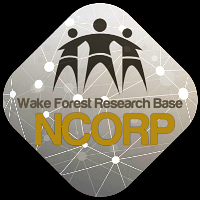 The Wake Forest NCORP 6th Annual meeting will be held November 14 – 16 in Greenville, SC at the Hyatt Regency.  You may begin making your hotel reservations by clicking on the following link https://www.hyatt.com/en-US/group-booking/GSPRG/G-NCOR [hyatt.com]  a block of rooms have been reserved for this meeting.  Tip:  There is a Clemson/Wake football game this weekend so please be advised to grab your rooms early as all hotels in the area will fill fast.We will have the Registration link up and ready by June.Quarterly WF NCORP Site WebEx TODAY May 8, 2019 at 3pm.  Slides will be posted on the Wake NCORP website following the presentations.  *Join from the computer before dialing in on your telephone.
-- Do not delete or change any of the following text. --  
Meeting number (access code): 648 477 393 
Meeting password: m5nwVKhv  
  

Join from a video system or application
Dial 648477393@wakehealth.webex.com  
You can also dial 173.243.2.68 and enter your meeting number.   
  
Join by phone  
+1-240-454-0887 United States Toll (San Jose)  
Global call-in numbers  
Remember (WF-97116) Amendment 3, Protocol Version Date 04/02/2019, Will be Released 05/16/2019:The WF NCORP Research Base study titled A Phase 3 Randomized Placebo Controlled Clinical Trial of Donepezil in Chemotherapy Exposed Breast Cancer Survivors with Cognitive Impairment (REMEMBER) (WF-97116) has been amended. The amendment will be released on May 16, 2019. A copy of the WF-97116 Amendment 3 protocol is now available on the WAKENCORP website. All protocol documents will be available on the CTSU website on the release date (05/16/2019). Changes to the protocol, consent, and appendices are included in this amendment.  Please note that this is a CIRB approved protocol.  Currently enrolling participating sites must complete the following prior to implementing Remember Amendment 3:Regulatory requirements:Sites using NCI CIRB as their IRB of record must activate the amended protocol and consent form within 30 days of the amendment release.  Sites must submit their amendment activation date and updated consent form to NCORP@wakehealth.edu, Attn: WF-97116, in order to be granted access to the Amendment 3, Version 04/02/2019, Enrollment Form in CCRBIS.  Sites not using the NCI CIRB must submit the amended protocol documents to their IRB of record and receive IRB approval within 90 days of this notification. Submit IRB approval letters to NCORP@wakehealth.edu, Attn: WF-97116, in order to be granted access to the Amendment 3, Version 04/02/2019, Enrollment Form in CCRBIS.  For any questions regarding the release of Remember, Amendment 3, please contact     NCORP@wakehealth.edu; Attn: WF-97116.WF 1801 Ramipril – Reminder to sites that you need to fax or email your McKesson Drug form after input of your data enrollment into OPEN.  You can access and download the Drug form in REDCap once your patient has been enrolled.  Fill out the form following the form instructions then fax or email to McKesson.  McKesson will then contact you regarding your order.OaSiS Staffing Update:  Please note that Whitney Davis will be leaving the OaSiS effective May 9, 2019 as she has accepted a new position.  Please direct any future inquiries to Donna Lawler at dkronner@wakehealth.edu or Rebecca Stone at rjstone@wakehealth.edu.Accruals as of 05/07/19Study TitleStudy NumberAccrualTargetRELAX012134075WAYS10217204220ACUPUNCTURE97115195240REMEMBER97116175276UPBEAT974151741000OaSiS20817CD7001114Telehealth30917CD1190Ramipril1801475Caregivers1803CD194828BiomarkersEAQ161CD40N/A